.Sec 1: Point R, out, across, out, flick. Vine right stomp leftSec 2 :  Swivel to left , ¼ Monterey to rightSec 3 : Kick ball change,  fwd toe struts R,L,RSec 4 : Vine left, touch, right side touch, left side touchTAG: repeat steps 29 -32 every time you face front and back walls (at end of walls 2,4,6 etc)EnjoyContact Heather: hmgronow@yahoo.co.ukBible Belt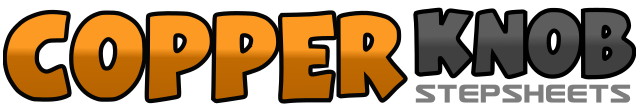 .......Count:32Wall:4Level:Intermediate.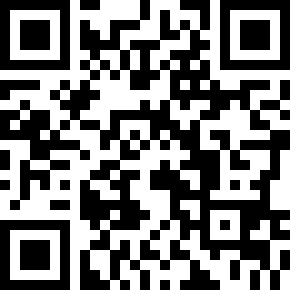 Choreographer:Heather Gronow (UK) - February 2018Heather Gronow (UK) - February 2018Heather Gronow (UK) - February 2018Heather Gronow (UK) - February 2018Heather Gronow (UK) - February 2018.Music:Bible Belt (feat. Little Feat) - Travis TrittBible Belt (feat. Little Feat) - Travis TrittBible Belt (feat. Little Feat) - Travis TrittBible Belt (feat. Little Feat) - Travis TrittBible Belt (feat. Little Feat) - Travis Tritt........1 – 4Point R toe to right side, Touch R toe across L, point R toe to side,        flick R foot behind left knee5 – 8Step R to right side, cross L behind, step R to right side, Stomp L together9 – 12Swivel heels, toes, heel, toes to left13 – 16Point R to right side, bring feet together as you make 1.4 turn to right, point L to left side, step L together (weight on left)17 & 18Kick R foot fwd, Step on R, Step on L19 – 24Toe strut R, drop heel, L drop heel, R drop heel25 – 28Step L to left side, cross R behind, step L to side, touch R to left29 – 32Step R to Right side , touch L toe to right, Step L to left side, touch R to left.